Warszawa, dnia 13.02.2015 r.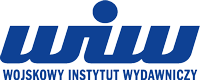 INFORMACJA O WYNIKACH POSTĘPOWANIADotyczy: postępowania nr 1/2015 na zawarcie umowy realizacyjnej na usługi drukowania „Przeglądu Sił Zbrojnych” Na podstawie art. 92 ust. 1 ustawy Prawo zamówień publicznych z 29 stycznia 2004 roku  z późn. zm. zawiadamiam Państwa o:Wyborze najkorzystniejszej oferty w przedmiotowym  postępowaniu:Wybrano ofertę numer 3ArtDruk Zakład Poligraficzny Andrzej Łuniewskiul. Napoleona 4, 05-230 Kobyłka Cena oferty: 111.438,00  zł (słownie: sto jedenaście tysięcy czterysta trzydzieści osiem złotych zero groszy). Uzasadnienie wyboru oferty: oferta z najniższą ceną.    Wykonawcach, których oferty zostały odrzucone:TOP DRUK Sp. z o.o., Sp.k.ul. Nowogrodzka 151a18-400 ŁomżaPodstawa prawna: Art. 89 ust. 1 pkt 6 ustawy Uzasadnienie faktyczne:W złożonej ofercie Wykonawca zastosował nieprawidłową 5% stawkę podatku VAT. Stawką obowiązującą dla tego typu usług jest 23%. Błąd tego rodzaju 
nie daje się poprawić w trybie art. 87 ust. 2  pkt. 3 ustawy. Przyjęcie przeciwnego poglądu prowadziłoby do wniosku, że Wykonawca nie zaoferował – tak jak żądano tego w SIWZ – usługi drukowania wydawnictwa, lecz stricte jego dostawę. To z kolei musiałoby wywołać skutek w postaci odrzucenia oferty w trybie art. 89 ust. 1 pkt 2 ustawy. Oferta wykonawcy podlega odrzuceniu w trybie art. 89 ust. 1 pkt 6 ustawy.Należy zauważyć, iż stawka 5% jest też niezgodna ze stawką przedstawioną przez Wykonawcę w ofercie do umowy ramowej.Mając na uwadze powyższe, postanowiono jak w sentencji.Informuję, iż w przedmiotowym postępowaniu oferty złożyli:Na podstawie art. 94 ust. 1 pkt 1)  ustawy Prawo zamówień publicznych z 29 stycznia 2004 roku z późn. zm. informuję, że umowa może zostać zawarta po upływie 10 dni od dnia przekazania informacji o wyborze najkorzystniejszej oferty w formie faksu lub drogą elektroniczną lub 15 dni od dnia przekazania w formie pisemnej.Data: 13.02.2015 r.D Y R E K T O RWOJSKOWEGO INSTYTUTU WYDAWNICZEGOpłk Dariusz KACPERCZYKNumer ofertyNazwa i adres WykonawcyCena ofertySuma punktów przyznanych w ramach kryterium oceny ofert (Cena 100%)1TOP DRUK Sp. z o.o., Sp.k.ul. Nowogrodzka 151a18-400 Łomża114.030,00 złOferta odrzucona2Trans Druk Szeflińscy i Rosińscy Sp. J. ul. Północna 10 62-510 Konin146.862,00 zł76,003ArtDruk Zakład Poligraficzny Andrzej Łuniewski ul. Napoleona 405-230 Kobyłka111.438,00 zł100,00